Allegato 1 - Scheda del progetto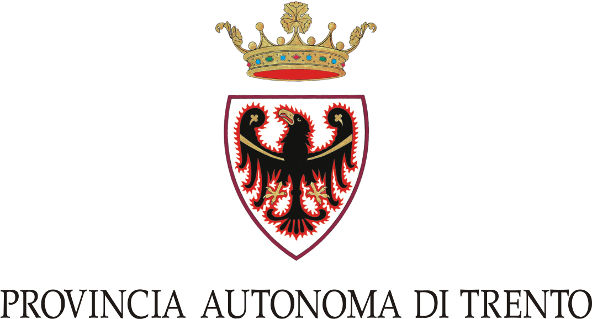 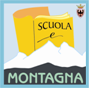 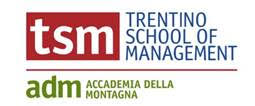 ScuolaReferente del progettoTitolo del progettoDocenti coinvoltiDiscipline interessateDestinatariCompetenzeDisciplinariTrasversali/di cittadinanzaTematiche affrontate Fasi di realizzazione del progettoDescrizione con attori e ruoliTempiMetodologieEsperienze significativeProgettazione di massima dell’attività in montagna (da svolgere in autunno)AttivitàLocalità DestinatariDiscipline interessate Esperti coinvoltiRisorse umaneInterneEsterneAttività di valutazioneAllegati SìNoAllegati SìNo